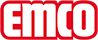 emco Bauemco inbouwraam 500 aluminium 500-15 ALtype500-15 ALmateriaaldikte ca. (mm)3,0Kleuren inbouwraamStandaard aluminium. Tegen meerprijs leverbaar in de anodisatie kleuren: EV3 Gold, C33 Middelbrons, C35 Zwart of C31 RVS.inbouwinstructiesHet inbouwraam (A) moet gelijk liggen met de afwerkvloer (H) en in het matbed aansluiten op de vloerbedekking (J). Matondergrond en matbed: de matondergrond (H), meestal cementdekvloer, moet absoluut vlak zijn (DIN 18560). Als er oneffenheden in het matbed zitten, moeten deze vóór plaatsing van de mat weggewerkt worden. Wij raden in dergelijke gevallen aan vloeibare betonmortel te gebruiken. Het inbouwraam kan op de ondergrond worden gemonteerd middels verlijming, mechanische plaatsing of met de meegeleverde inmetselankers in het beton worden gestort. Het is van belang dat de bovenkant van het inbouwraam gelijk ligt met de achterliggende vloer.Afmetingen inbouwraam (HxBxD) in mm15,5 x 25 x 3 aluminiumAfmetingenBreedte inbouwraam:………..mmLengte inbouwraam:……….mmcontactemco Benelux B.V. · Divisie Bouwtechniek · Postbus 66, NL-5320 AB Hedel · Baronieweg 12b, NL-5321 JW Hedel · Tel. (+31) 073 599 8310 · België / Luxemburg: Tel. (+32) 056 224 978 · bouwtechniek@benelux.emco.de